Lucky Dawg Animal Rescue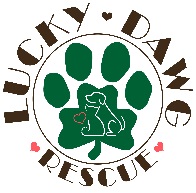 Adoption ApplicationPrimary Adopter Name: ________________________________________________________________________________________Home Address: ______________________________________________________________________________________________Home Phone: __________________________________________ Cell Phone: ___________________________________________ Work Phone: __________________________________________  Email: ________________________________________________Driver’s License Number and State Issued In: ______________________________________________________________________Occupation: ___________________________________________ Employer: _____________________________________________# of Adults in Household: ______________ # of Children in Household: _____________ Ages of Children: ______________________Are all the adults in the household aware and in agreement about adopting a dog? _________________________________________Who will be the primary caregiver of your newly adopted dog? _________________________________________________________Is any member of your household allergic to dogs? __________________________________________________________________Is this your first dog? __________________________ Do you rent or own your home? ______________________________________If renting, please provide your landlords name and phone number: ______________________________________________________What type of housing do you live in?        Single Family House          Duplex          Apartment          Condo          Other Is your yard completely fenced in? ____________   Type of fencing: _________________ Height: __________ Gate: _____________Do you have a swimming pool? ____________________ If yes, is the pool fenced in? ______________________________________What qualities are you looking for in your new dog? _________________________________________________________________What behaviors in your new dog would be considered serious for you?__________________________________________________  How many hours per day will the dog be left alone? ___________ Where will the dog be kept when left alone? ___________________Where will the dog be kept when you are at home? __________________________________________________________________Where will the dog sleep at night? ________________________________________________________________________________Are there times when the dog will be tethered outside? _______________________________________________________________If yes, please explain what kind of tether, will they have access to water and covered areas? ____________________________________________________________________________________________________________________________________________How often and what types of exercise will you provide for you dog? _____________________________________________________If you currently have companion animals, please fill out the following:If you previously had companion animals, please fill out the following: Contact Info for Your Veterinarian: _______________________________________________________________________________Have you ever returned an animal to a rescue or shelter? If yes, please explain:  ______________________________________________________________________________________________________________________________________________________In the event you cannot care for your pet, what provisions will you make? ***__________________________________________________________________________________________________________________________________________________________Is there anything else you would like to share with us? ___________________________________________________________________________________________________________________________________________________________________________*** Please note that Lucky Dawg Animal Rescue has a strict surrender policy you must read and agree to prior to adopting. Please Provide Three Current References (only one may be a family member):Name: _____________________________________________   Relationship: ___________________________________________Phone: ____________________________________________    Email: _________________________________________________Name: _____________________________________________   Relationship: ___________________________________________Phone: ____________________________________________    Email: _________________________________________________Name: _____________________________________________   Relationship: ___________________________________________Phone: ____________________________________________    Email: _________________________________________________As part of the adoption process, Lucky Dawg Animal Rescue reserves the right to visit your home to assure that the animal you are in the process of adopting cannot get loose from or outside your property (or Landlord’s), or into an unintentional harmful situation.I certify that I will do the best I can for my new family pet, that I will request additional training and support from the Lucky Dawg Rescue Team should I need guidance.   I certify that I understand the fees required for adoption and any refund/non-refund policies: _______ Date: __________I certify that the information above is true to the best of my ability.  If after Lucky Dawg Animal Rescue reviews this application, does its due diligence and determines that the information has been falsified, your application and adoption will be nullified.Written Name: ____________________________________________________________________________________Prospective Adopter Signature: _______________________________________________________________________ Date: _________________ Please email this application to LuckyDawgAR@gmail.comVisit our website at www.LuckyDawgAnimalRescue.comExcessive BarkingDiggingJumping the FenceNot Cat FriendlyNot Good with ChildrenNot House/Crate TrainedToo ActiveNot Dog FriendlyNot Good Being Left AloneDifficult Leash WalkingToo Big/Too SmallToo Much SheddingNAMEBREEDAGEGENDERSPAYED OR NEUTEREDUTD ON SHOTSNAMEBREEDYEARS OWNEDREASON YOU NO LONGER HAVE ANIMAL